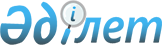 2023-2025 жылдарға арналған Сөгәлі ауылдық округінің бюджетін бекіту туралыАқтөбе облысы Қобда аудандық мәслихатының 2022 жылғы 28 желтоқсандағы № 277 шешімі.
      Қазақстан Республикасының Бюджет кодексінің 9-1 бабының 2 тармағына, Қазақстан Республикасының "Қазақстан Республикасындағы жергілікті мемлекеттік басқару және өзін-өзі басқару туралы" Заңының 6 бабына сәйкес, Қобда аудандық мәслихаты ШЕШТІ:
      1. 2023-2025 жылдарға арналған Сөгәлі ауылдық округінің бюджеті тиісінше 1, 2 және 3 қосымшаларға сәйкес, оның ішінде 2023 жылға мынадай көлемде бекітілсін:
      1) кірістер – 40 247,3 мың теңге, оның ішінде:
      салықтық түсімдер – 1 240 мың теңге;
      салықтық емес түсімдер – 0 теңге;
      негiзгi капиталды сатудан түсетiн түсiмдер – 0 теңге;
      трансферттер түсімі – 39 007,3 мың теңге;
      2) шығындар – 40 247,3 мың теңге;
      3) таза бюджеттік кредиттеу - 0 теңге, оның ішінде:
      бюджеттік кредиттер – 0 теңге;
      бюджеттік кредиттерді өтеу – 0 теңге;
      4) қаржы активтерiмен операциялар бойынша сальдо - 0 теңге, оның ішінде:
      қаржы активтерiн сатып алу - 0 теңге;
      мемлекеттің қаржы активтерін сатудан түсетін түсімдер – 0 теңге;
      5) бюджет тапшылығы (профициті) – 0 теңге;
      6) бюджет тапшылығын қаржыландыру (профицитін пайдалану) – 0 теңге, оның ішінде:
      қарыздар түсімі – 0 теңге;
      қарыздарды өтеу – 0 теңге;
      бюджет қаражатының пайдаланылатын қалдықтары – 0 теңге.
      Ескерту. 1 тармақ жаңа редакцияда – Ақтөбе облысы Қобда аудандық мәслихатының 07.12.2023 № 111 шешімімен (01.01.2023 бастап қолданысқа енгізіледі).


      2. Аудандық бюджеттің кірісіне мыналар есептелетін болып белгіленсін:
      меншiкке салынатын салықтар;
      тауарларға, жұмыстар мен қызметтерге ішкі салықтар;
      жергіліктік бюджетке түсетін салықтық емес басқа да түсімдер;
      жергілікті бюджеттен қаржыландырылатын мемлекеттік мекемелерге бекітілген мүлікті сатудан түсетін түсімдер;
      жер учаскелерін жалдау құқығын сатқаны үшін төлем.
      3. Қазақстан Республикасының "2023-2025 жылдарға арналған республикалық бюджет туралы" Заңының 8 - бабына сәйкес белгіленгені еске және басшылыққа алынсын:
      2023 жылғы 1 қаңтардан бастап:
      1) жалақының ең төменгі мөлшері – 70 000 теңге;
      2) Қазақстан Республикасының заңнамасына сәйкес жәрдемақыларды және өзге де әлеуметтік төлемдерді есептеу үшін, сондай-ақ айыппұл санкцияларын, салықтар мен басқа да төлемдерді қолдану үшін айлық есептік көрсеткіш – 3 450 теңге;
      3) базалық әлеуметтiк төлемдердiң мөлшерлерiн есептеу үшiн ең төмен күнкөрiс деңгейiнiң шамасы – 40 567 теңге.
      4. 2023 жылға арналған Сөгәлі ауылдық округ бюджетіндеаудандық бюджеттен берілген субвенциялар көлемі 24 565 мың теңге сомасында көзделгені ескерілсін.
      5. Осы шешім 2023 жылғы 1 қаңтардан бастап қолданысқа енгізіледі. 2023 жылға арналған Сөгәлі ауылдық округінің бюджеті
      Ескерту. 1 қосымша жаңа редакцияда – Ақтөбе облысы Қобда аудандық мәслихатының 07.12.2023 № 111 шешімімен (01.01.2023 бастап қолданысқа енгізіледі). 2024 жылға арналған Сөгәлі ауылдық округінің бюджеті 2025 жылға арналған Сөгәлі ауылдық округінің бюджеті
					© 2012. Қазақстан Республикасы Әділет министрлігінің «Қазақстан Республикасының Заңнама және құқықтық ақпарат институты» ШЖҚ РМК
				
      Қобда аудандық мәслихатының хатшысы 

Ж. Ергалиев
Қобда аудандық мәслихатының 
2022 жылғы 28 желтоқсандағы 
№ 277 шешіміне 1 қосымша
Санаты
Санаты
Санаты
Санаты
Сомасы, мың теңге
Сыныбы
Сыныбы
Сыныбы
Сомасы, мың теңге
Iшкi сыныбы
Iшкi сыныбы
Сомасы, мың теңге
Сомасы, мың теңге
1
2
3
4
5
І. Кірістер
40247,3
1
Салықтық түсімдер
1240
04
Меншiкке салынатын салықтар
860
1
Мүлiкке салынатын салықтар
16
4
Көлiк құралдарына салынатын салық
844
05
Тауарларға, жұмыстарға және көрсетілетін қызметтерге салынатын ішкі салықтар
380
3
Табиғи және басқа ресурстарды пайдаланғаны үшін түсімдер
380
4
Трансферттердің түсімдері
39007,3
02
Мемлекеттiк басқарудың жоғары тұрған органдарынан түсетiн трансферттер
14442,3
3
Аудандардың (облыстық маңызы бар қаланың) бюджетінен трансферттер
24565
Функционалдық топ
Функционалдық топ
Функционалдық топ
Функционалдық топ
Функционалдық топ
Сомасы (мың теңге)
Кіші функция
Кіші функция
Кіші функция
Кіші функция
Сомасы (мың теңге)
Бюджеттік бағдарламалардың әкімшісі
Бюджеттік бағдарламалардың әкімшісі
Бюджеттік бағдарламалардың әкімшісі
Сомасы (мың теңге)
Бағдарлама
Бағдарлама
Сомасы (мың теңге)
Атауы
Сомасы (мың теңге)
1
2
3
4
5
6
II. Шығындар
40247,3
01
Жалпы сипаттағы мемлекеттiк қызметтер
25259,9
1
Мемлекеттiк басқарудың жалпы функцияларын орындайтын өкiлдi, атқарушы және басқа органдар
25259,9
124
Аудандық маңызы бар қала, ауыл, кент, ауылдық округ әкімінің аппараты
25259,9
001
Аудандық маңызы бар қала, ауыл, кент, ауылдық округ әкімінің қызметін қамтамасыз ету жөніндегі қызметтер
25195
022
Мемлекеттік органның күрделі шығыстары
64,9
07
Тұрғын үй-коммуналдық шаруашылық
13787,4
2
Коммуналдық шаруашылық
13035,6
124
Аудандық маңызы бар қала, ауыл, кент, ауылдық округ әкімінің аппараты
13035,6
014
Елді мекендерді сумен жабдықтауды ұйымдастыру
13035,6
3
Елді-мекендерді көркейту
751,8
124
Аудандық маңызы бар қала, ауыл, кент, ауылдық округ әкімінің аппараты
751,8
008
Елдi мекендердегі көшелердi жарықтандыру
507,8
011
Елдi мекендердi абаттандыру және көгалдандыру
244
12
Көлiк және коммуникация
1050
1
Автомобиль көлiгi
1050
124
Аудандық маңызы бар қала, ауыл, кент, ауылдық округ әкімінің аппараты
1050
013
Аудандық маңызы бар қалаларда, ауылдарда, кенттерде, ауылдық округтерде автомобиль жолдарының жұмыс істеуін қамтамасыз ету
1050
13
Басқалар
150
9
Басқалар
150
124
Аудандық маңызы бар қала, ауыл, кент, ауылдық округ әкімінің аппараты
150
040
Өңірлерді дамытудың 2025 жылға дейінгі мемлекеттік бағдарламасы шеңберінде өңірлерді экономикалық дамытуға жәрдемдесу бойынша шараларды іске асыру
150
ІІІ. Таза бюджеттік кредиттеу
0
Бюджеттік кредиттер
0
ІV. Қаржы активтерімен жасалатын операциялар бойынша сальдо
0
Қаржы активтерін сатып алу
0
V. Бюджет тапшылығы
0
VI. Бюджет тапшылығын қаржыландыру (профицитін пайдалану)
0
Функционалдық топ
Функционалдық топ
Функционалдық топ
Функционалдық топ
Функционалдық топ
Сомасы (мың теңге)
Кіші функция
Кіші функция
Кіші функция
Кіші функция
Сомасы (мың теңге)
Бюджеттік бағдарламалардың әкімшісі
Бюджеттік бағдарламалардың әкімшісі
Бюджеттік бағдарламалардың әкімшісі
Сомасы (мың теңге)
Бағдарлама
Бағдарлама
Сомасы (мың теңге)
Атауы
Сомасы (мың теңге)
1
2
3
4
5
6
8
Бюджет қаражатының пайдаланылатын қалдықтары
0
01
Бюджет қаражаты қалдықтары
0
1
Бюджет қаражатының бос қалдықтары
0
01
Бюджет қаражатының бос қалдықтары
0Қобда аудандық мәслихатының 
2022 жылғы 28 желтоқсандағы 
№ 277 шешіміне 2 қосымша
Санаты
Санаты
Санаты
Санаты
Сомасы, мың теңге
Сыныбы
Сыныбы
Сыныбы
Сомасы, мың теңге
Iшкi сыныбы
Iшкi сыныбы
Сомасы, мың теңге
Сомасы, мың теңге
1
2
3
4
5
І. Кірістер
44240
1
Салықтықтүсімдер
1240
1
04
Меншiккесалынатынсалықтар
581
1
04
1
Мүлiккесалынатынсалықтар
60
1
04
4
Көлiкқұралдарынасалынатынсалық
521
050505
Тауарларға, жұмыстар мен қызметтергеішкісалықтар
659
3
Табиғи және басқа ресурстарды пайдаланғаны үшін түсімдер
659
4
Трансферттердіңтүсімдері
43000
4
02
Мемлекеттiкбасқарудыңжоғарытұрғаноргандарынантүсетiнтрансферттер
43000
4
02
3
Аудандардың (облыстықмаңызы бар қаланың) бюджетінентрансферттер
43000
Функционалдық топ
Функционалдық топ
Функционалдық топ
Функционалдық топ
Функционалдық топ
Сомасы (мың теңге)
Кіші функция
Кіші функция
Кіші функция
Кіші функция
Сомасы (мың теңге)
Бюджеттік бағдарламалардың әкімшісі
Бюджеттік бағдарламалардың әкімшісі
Бюджеттік бағдарламалардың әкімшісі
Сомасы (мың теңге)
Бағдарлама
Бағдарлама
Сомасы (мың теңге)
Атауы
Сомасы (мың теңге)
1
2
3
4
5
6
II. Шығындар
44240
01
Жалпысипаттағымемлекеттiкқызметтер
26154
1
Мемлекеттiкбасқарудыңжалпыфункцияларынорындайтынөкiлдi, атқарушыжәнебасқаоргандар
26154
124
Аудандықмаңызы бар қала, ауыл, кент, ауылдық округ әкімінің аппараты
26154
001
Аудандықмаңызы бар қала, ауыл, кент, ауылдық округ әкімініңқызметінқамтамасызетужөніндегіқызметтер
26090
022
Мемлекеттікорганныңкүрделішығыстары
64
07
Тұрғынүй-коммуналдықшаруашылық
17336
2
Коммуналдық шаруашылық
16273
124
Аудандық маңызы бар қала, ауыл, кент, ауылдық округ әкімінің аппараты
16273
014
Елді мекендерді сумен жабдықтауды ұйымдастыру
16273
3
Елді-мекендердікөркейту
1063
124
Аудандықмаңызы бар қала, ауыл, кент, ауылдық округ әкімінің аппараты
1063
008
Елдiмекендердегікөшелердiжарықтандыру
528
011
Елдiмекендердiабаттандыружәнекөгалдандыру
535
12
Көлiкжәне коммуникация
750
1
Автомобиль көлiгi
750
124
Аудандықмаңызы бар қала, ауыл, кент, ауылдық округ әкімінің аппараты
750
013
Аудандықмаңызы бар қалаларда, ауылдарда, кенттерде, ауылдықокругтерде автомобиль жолдарыныңжұмысістеуінқамтамасызету
750
ІІІ. Таза бюджеттіккредиттеу
0
Бюджеттіккредиттер
0
ІV. Қаржыактивтеріменжасалатыноперацияларбойынша сальдо
0
Қаржыактивтерінсатыпалу
0
V. Бюджет тапшылығы
0
VI. Бюджет тапшылығынқаржыландыру (профицитінпайдалану)
0Қобда аудандық мәслихатының 
2022 жылғы 28 желтоқсандағы 
№ 277 шешіміне 3 қосымша
Санаты
Санаты
Санаты
Санаты
Сомасы, мың теңге
Сыныбы
Сыныбы
Сыныбы
Сомасы, мың теңге
Iшкi сыныбы
Iшкi сыныбы
Сомасы, мың теңге
Сомасы, мың теңге
1
2
3
4
5
І. Кірістер
44240
1
Салықтықтүсімдер
1240
1
04
Меншiккесалынатынсалықтар
581
1
04
1
Мүлiккесалынатынсалықтар
60
1
04
4
Көлiкқұралдарынасалынатынсалық
521
050505
Тауарларға, жұмыстар мен қызметтергеішкісалықтар
659
3
Табиғи және басқа ресурстарды пайдаланғаны үшін түсімдер
659
4
Трансферттердіңтүсімдері
43000
4
02
Мемлекеттiкбасқарудыңжоғарытұрғаноргандарынантүсетiнтрансферттер
43000
4
02
3
Аудандардың (облыстықмаңызы бар қаланың) бюджетінентрансферттер
43000
Функционалдық топ
Функционалдық топ
Функционалдық топ
Функционалдық топ
Функционалдық топ
Сомасы (мың теңге)
Кіші функция
Кіші функция
Кіші функция
Кіші функция
Сомасы (мың теңге)
Бюджеттік бағдарламалардың әкімшісі
Бюджеттік бағдарламалардың әкімшісі
Бюджеттік бағдарламалардың әкімшісі
Сомасы (мың теңге)
Бағдарлама
Бағдарлама
Сомасы (мың теңге)
Атауы
Сомасы (мың теңге)
1
2
3
4
5
6
II. Шығындар
44240
01
Жалпысипаттағымемлекеттiкқызметтер
26154
1
Мемлекеттiкбасқарудыңжалпыфункцияларынорындайтынөкiлдi, атқарушыжәнебасқаоргандар
26154
124
Аудандықмаңызы бар қала, ауыл, кент, ауылдық округ әкімінің аппараты
26154
001
Аудандықмаңызы бар қала, ауыл, кент, ауылдық округ әкімініңқызметінқамтамасызетужөніндегіқызметтер
26090
022
Мемлекеттікорганныңкүрделішығыстары
64
07
Тұрғынүй-коммуналдықшаруашылық
17336
2
Коммуналдық шаруашылық
16273
124
Аудандық маңызы бар қала, ауыл, кент, ауылдық округ әкімінің аппараты
16273
014
Елді мекендерді сумен жабдықтауды ұйымдастыру
16273
3
Елді-мекендердікөркейту
1063
124
Аудандықмаңызы бар қала, ауыл, кент, ауылдық округ әкімінің аппараты
1063
008
Елдiмекендердегікөшелердiжарықтандыру
528
011
Елдiмекендердiабаттандыружәнекөгалдандыру
535
12
Көлiкжәне коммуникация
750
1
Автомобиль көлiгi
750
124
Аудандықмаңызы бар қала, ауыл, кент, ауылдық округ әкімінің аппараты
750
013
Аудандықмаңызы бар қалаларда, ауылдарда, кенттерде, ауылдықокругтерде автомобиль жолдарыныңжұмысістеуінқамтамасызету
750
ІІІ. Таза бюджеттіккредиттеу
0
Бюджеттіккредиттер
0
ІV. Қаржыактивтеріменжасалатыноперацияларбойынша сальдо
0
Қаржыактивтерінсатыпалу
0
V. Бюджет тапшылығы
0
VI. Бюджет тапшылығынқаржыландыру (профицитінпайдалану)
0